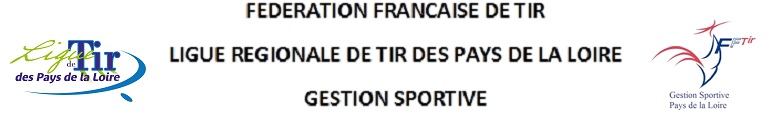 		CHAMPIONNAT REGIONAL DE TIR AUX ARMES ANCIENNES14 & 15 Mai 2022 – DOUE LA FONTAINELIEU : 	Stand de Tir  - Bauge les Fours - DOUE LA FONTAINE (Tél 02.41.53.69.47)	Les Epinettes – VAUDELNAY   –    GPS :  N 47°09'47.315"  W  0°15'33.692"CONDITIONS D'ADMISSIONÊtre en possession de la licence 2021/22Avoir participé au championnat départementalNota : la participation au Championnat Régional est obligatoire pour s'inscrire au Championnat de FranceDEROULEMENT DES EPREUVESSelon le règlement de la Gestion Sportive 2021/22, munis de leur licence valide, les tireurs devront se présenter au bureau de contrôle des armes. Le championnat se déroulera selon le règlement M.L.A.I.C. en vigueur.INSCRIPTIONSLes départements fourniront : le palmarès à la Ligue (accueil.ligue@tirpaysdelaloire.fr), les palmarès et données ISIS au RCL (gestion.sportive.ligue@tirpaysdelaloire.fr) dès les championnats départementaux.Les clubs inscrivent leurs tireurs qualifiés sur le site SIEL dédié à cet effet, accessible depuis le site internet de la Ligue en page « Compétitions » Les Clubs sont responsables des inscriptions à l'épreuve régionale et du paiement à la Ligue Aucune inscription individuelle hors de ce circuit ne sera prise en compte à l'échelon régionalLe championnat de tir aux armes anciennes est ouvert aux handicapés physiques qui le souhaitent. Ils doivent bien spécifier leur condition de "Para-Tir" lors de leur inscription. Voir le Règlement de Gestion Sportive 2021/22 page 17, article A.1.7.2ENGAGEMENTSLes engagements seront payés par les Clubs au moment des inscriptions en ligne.Le tarif est de 3.50 euros par tir.Pour les équipes, les inscriptions se feront en ligne et sont gratuites.PROGRAMME25 mètres : COMINAZZO (O/R) – KUCHENREUTER (O/R) – COLT (O) – MARIETTE (R) – TANZUTZU (O/R)50 mètres : MIQUELET (O/R) – TANAGASHIMA (O/R) – Donald MALSON (O/R) – PENSYLVANIA (O/R) – LAMARMORA (O/R) – VETTERLI (O/R) – HIZADAI (O/R)100 mètres : MAXIMILIEN (O/R) – MINIE (O/R) – WITWORTH (O/R) – WALKYRIE (O/R)ACCUEILPour les repas, réserver avant le 1er Mai par mail à racingclubtirdouessin@gmail.com Pour le planning, s'adresser à la Gestion Sportive de la Ligue, François CARDINAL : 06.18.06.04.59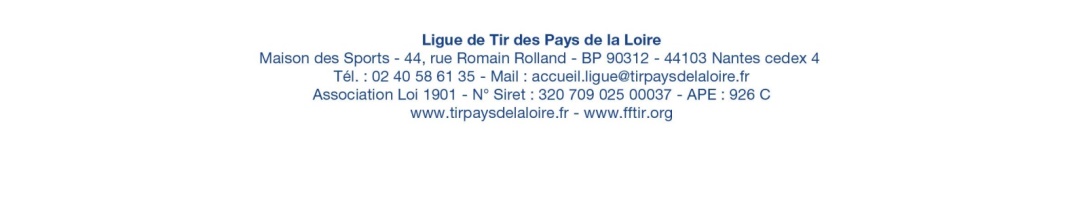 HORAIRES DES SERIES POUR LES CHAMPIONNATS REGIONAUX  ARMES ANCIENNESDOUE LA FONTAINE – les 14 & 15 Mai 2022SAMEDI					DIMANCHE21		25m 	09 H 30			29	25m		08 H 3051	50m	09 H 30			59	50m		08 H 30101	100m	09 H 30			109	100m		08 H 3022	25m	10 H 30			30	25m		09 H 3052	50m	10 H 30			60	50m		09 H 30102	100m	10 H 30			110	100m		09 H 3023	25m	11 H 30			31	25m		10 H 3053	50m	11 H 30			61	50m		10 H 30103	100m	11 H 30			111	100m		10 H 3024	25m	14  H 00		32	25m		11 H 3054	50m	14 H 00			62	50m		11 H 30104	100m	14 H 00			112	100m		11 H 3025	25m	15 H 00			33	25m		14 H 0055	50m	15 H 00			63	50m		14 H 00105	100m	15 H 00			113	100m		14 H 0026	25m	16 H 00			34	25m		15 H 0056	50m	16 H 00			64	50m		15 H 00106	100m	16 H 00			114	100m		15 H 0027	25m	17 H 00			35	25m		16 H 0057	50m	17 H 00			65	50m		16 H 00107	100m	17 H 00			115	100m		16 H 0028	25m	18 H 0058	50m	18 H 00108	100m	18 H 00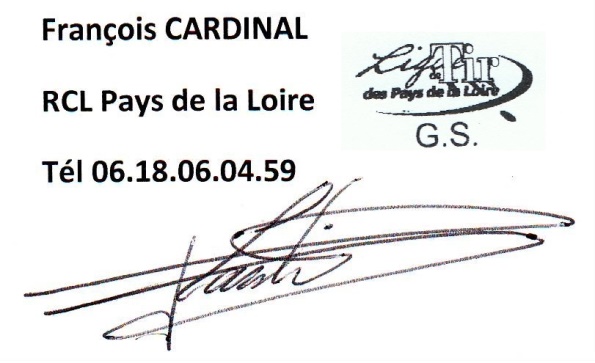 PLAN D'ACCES AU STAND DE TIR DE DOUE-LA-FONTAINECoordonnées GPS : 	N 47°09'47.315"		W  0°15'33.692"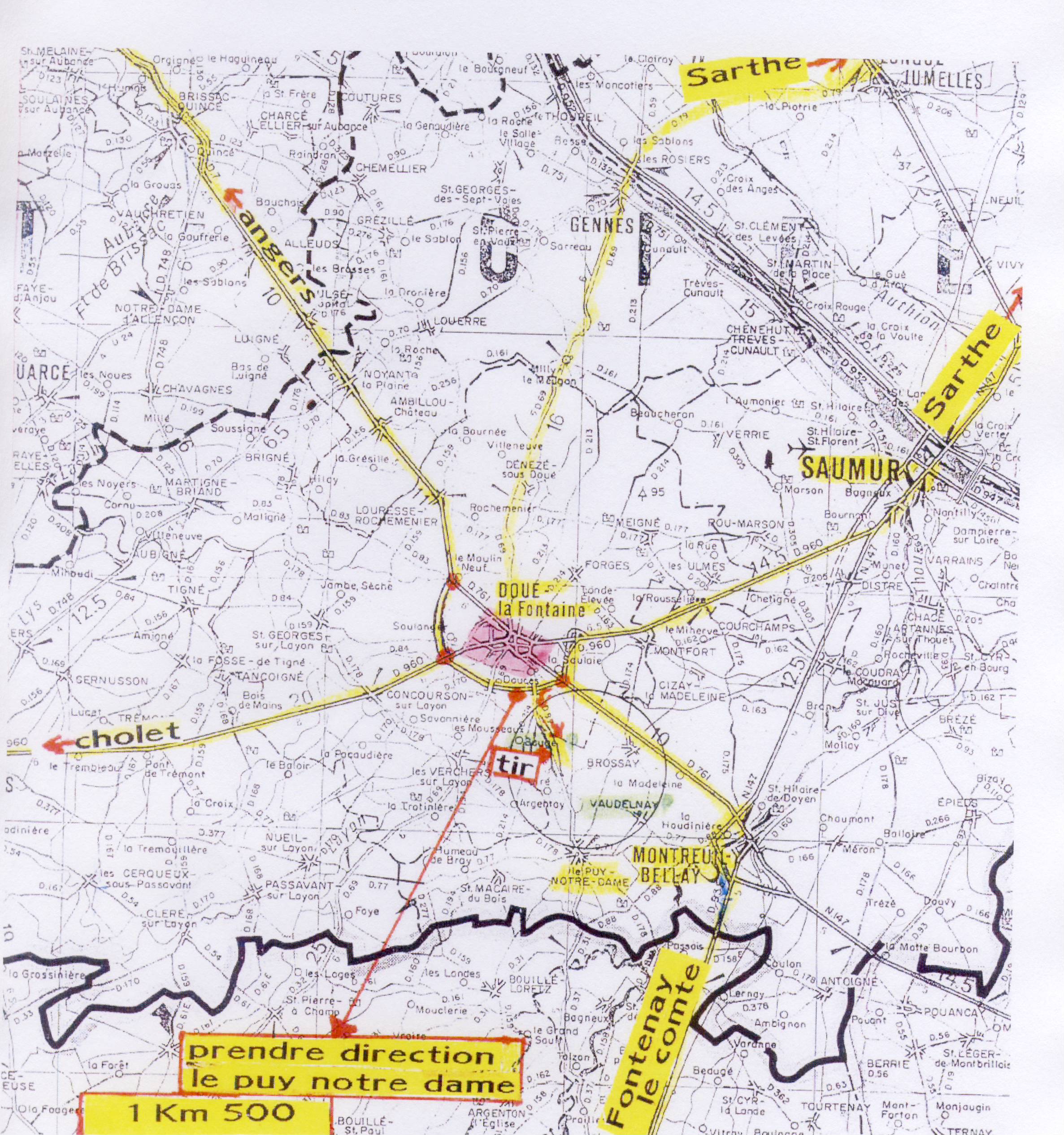 